KOKEDAMA (mechová koule)  LEVITUJÍCÍ ROSTLINY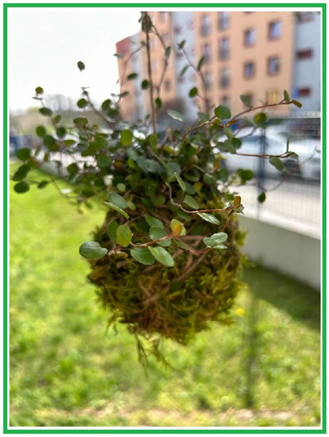 Kokedama – bychom přeložili z japonštiny jako mechová koule. Všem dětem se líbí tvoření s hlínou holýma rukama a tato práce je k tomu přímo vybízí a ještě se naučí, co každý zahradník musí znát.Co budeme k výrobě KOKEDAMA potřebovat: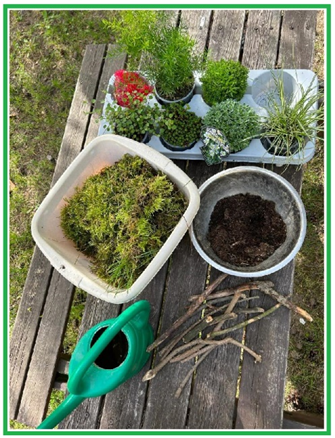 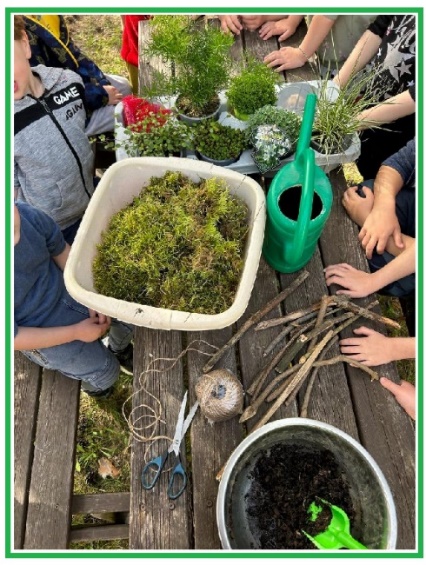 Připrav si	 	-	rostlinky a mech     jíl a rašelinu     provázek přírodní (s umělým vláknem, aby          déšť tíhou květiny provázek nepřetrhl)     nůžky     kropáč s vodou     síťku na zpevnění kořenového balu      klacíky na dekoraci     lopatkuSmíchej jíl a rašelinu s vodou a lopatkou vše promíchej. 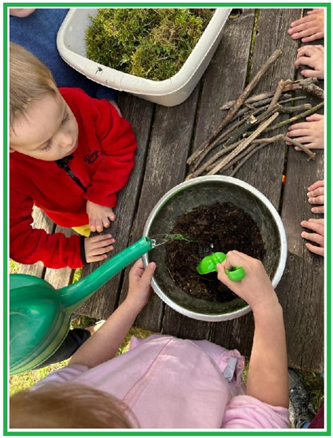 Rostlinky vyndej z květináčů a obal kořenový bal rašelinou s jílem. Zabal kořenový bal do síťky a pevně svaž, aby se hlína neuvolnila. 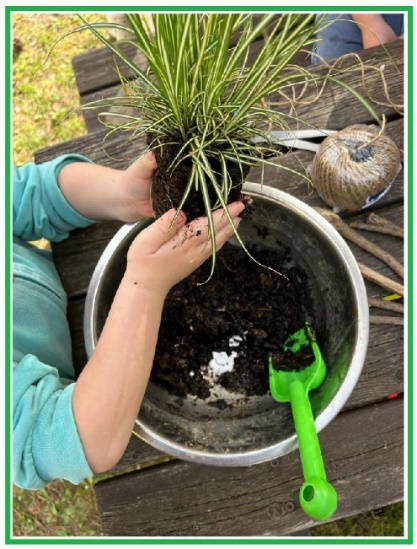 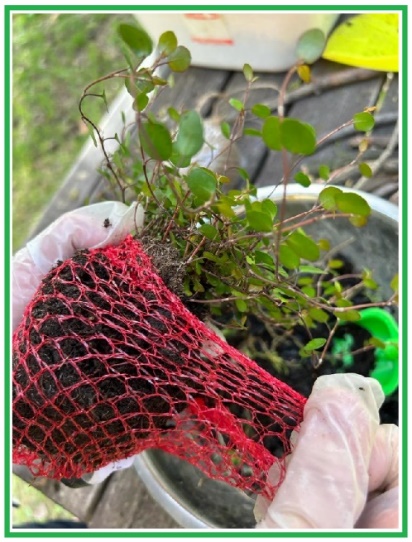 Když máme kořínky obalené, ustřihni si provázek a přikládej na kořenový bal mech a obtoč provázkem a vytvoř z provázku oko, vedené prostředkem květiny na zavěšení.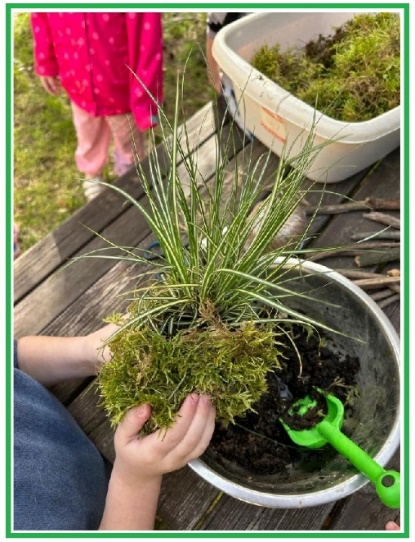 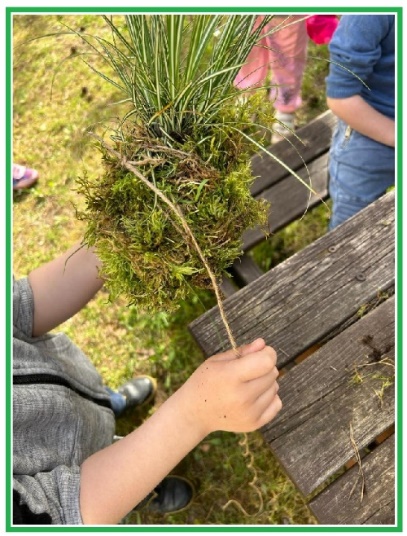 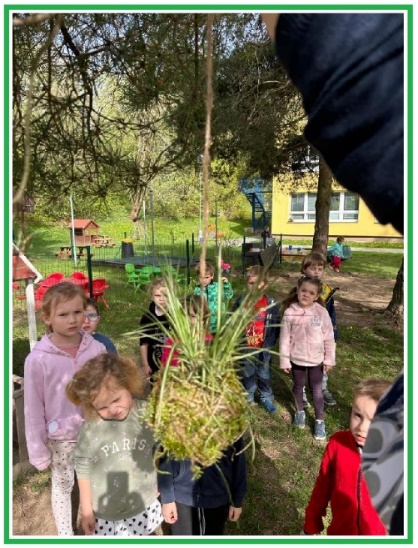 Hotové KOKEDAMA zavěs v přírodě a nakonec nezapomeň dobře zalít. 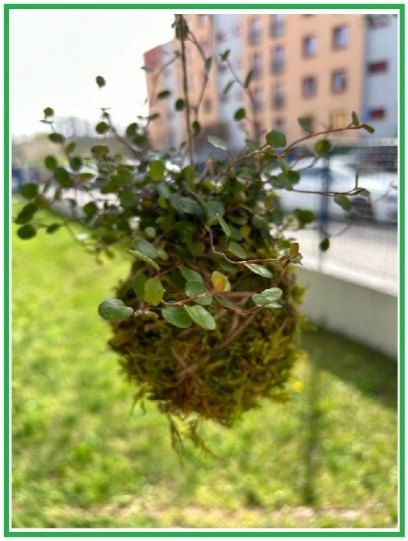 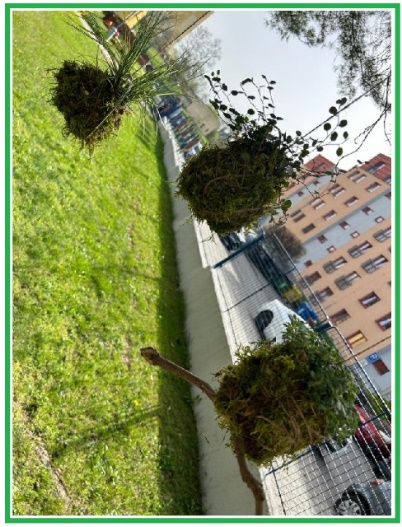 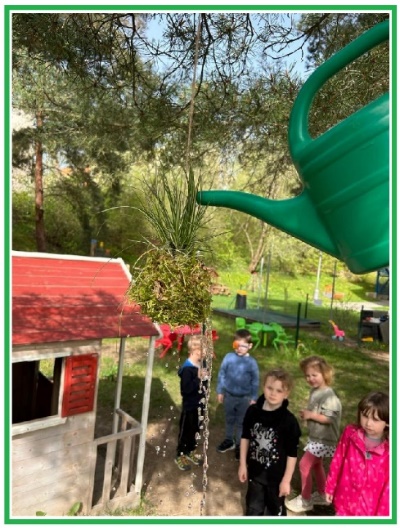 